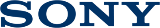 23 декабря 2020 года  Sony признана лидером в области контроля за водными ресурсами согласно отчету CDP 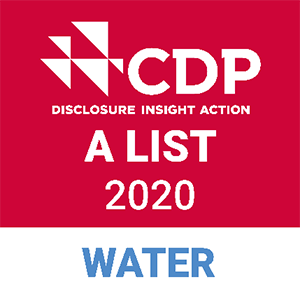 Компания Sony объявила о своём включении в CDP Water A List, что делает её одной из самых эффективных корпораций в области управления водными ресурсами.  Компания включается в этот важный перечень четвертый раз, ранее Sony была внесена в список в 2016, 2017 и 2019 финансовых годах. Осознавая, что существование компании зависит от благополучия окружающей среды и общества, Sony продолжает продвигать экологические инициативы, рассчитанные на длительную перспективу. Sony Group приняла долгосрочный экологический план «Road to Zero», который ставит своей целью к 2050 году добиться нулевого воздействия на окружающую среду для всей деятельности компании и на протяжении всего жизненного цикла ее продуктов. Sony предпринимает ряд мер на своих заводах по всему миру, чтобы сохранить местные водные ресурсы и активно применять повторное использование сточных вод. Поскольку производство сенсоров изображения, требующее большого объема воды, продолжает расти, предприятия Sony в Японии работают над снижением потребления этого ресурса при производстве полупроводников. Это достигается путем модернизации оборудования, а также за счет повторного использования сточных вод при одновременном увеличении производственных мощностей. Кроме того, технологический центр Кумамото (Kumamoto), принадлежащий корпорации Sony Semiconductor Manufacturing Corporation, также обеспечивает защиту местных подземных вод с помощью процесса искусственного восполнения подземных водоносных слоев. Этот процесс считается примером передового технологичного проекта по сохранению биоразнообразия. Все эти активности не ограничиваются компаниями, входящими в Sony Group, поскольку Sony также обращается за поддержкой и к крупным партнерам по производству. Следуя экологическому плану «Green Management 2025», охватывающему период с 2021 по 2025 финансовый год, Sony будет и дальше расширять свое участие в подобных инициативах, устанавливая новые цели по сокращению использования воды, а также продолжать модернизировать производства, принимая во внимание риски истощения запасов воды в тех районах, где расположены предприятия корпорации. Помимо этого, Sony также занимается разработкой технологий, связанных с сокращением водопотребления. Например, новый представленный Sony материал Triporous™ из рисовой шелухи обладает отличной адсорбционной способностью. Как ожидается, он будет использоваться в системах очистки промышленных сточных вод и в водоочистных установках в развивающихся странах и странах с переходной экономикой, и будет способствовать сокращению потребления водных ресурсов. Sony будет и дальше стремиться к минимизации воздействия процесса производства оборудования на окружающую среду, предлагать экологически безопасные продукты и сервисы, а также работать над созданием лучшего и более устойчивого общества с целью снижения воздействие на окружающую среду до нуля. Подробнее о CDP CDP – это некоммерческая организация, основанная в Великобритании в 2000 году. При поддержке инвесторов со всего мира, она проводит опросы частных компаний об изменении климата и управлении водными ресурсами, а затем анализирует и публикует результаты этих опросов. В этом году CDP опросила более 9600 компаний по всему миру от имени более 515 институциональных инвесторов, под управлением которых находятся активы на сумму более 106 триллионов долларов США. Контакты для прессы  За дополнительной информацией обращайтесь:Анна Кутырина, менеджер по коммуникациям, GraylingТел: +7 965 344 23 05 anna.kutyrina@grayling.com Серопегина Александра, менеджер по связям с общественностью компании Sony Electronics в РоссииТел: +7 (495) 258-76-67, доп. 1353  Alexandra.Seropegina@sony.com О корпорации Sony Sony Corporation — ведущий производитель аудио-, видео-, фотопродукции, игр, коммуникационных и информационных продуктов для потребительского и профессионального рынков. Цель Sony – наполнить мир эмоциями благодаря новым технологиям и силе воображения. Международный сайт Sony: http://www.sony.net/ 